                                                           Российскэ Федерацие                                                        Российская ФедерацияАдыгэ Республик                                                               Республика АдыгеяТэхъутэмыкъое район                                                              Тахтамукайский районМуниципальнэ зэхэт Щынджые                                                 Администрациякъуаджэ тIысыпIэм иадминистраций                            муниципального образования385124, къ. Щынджый                                         «Шенджийское сельское поселение»ур.Пушкиным  ыцIэкIэ щытыр,20                        385124, аул Шенджий ул. Пушкина,20ИНН 0107009133     Факс:  87771-99-2-48                                 ИНН 0107009133            Факс:  87771-99-2-48тел: (87771) 99-2-48, эл.  адрес:                                                       тел: (87771) 99-2-48, эл.  адрес:shendgiy@mail.ru                                                                                            shendgiy@mail.ru ПОСТАНОВЛЕНИЕ от 28.07.2023 г.                                            №  21                                                     а. ШенджийОб отмене постановления № 4/1 от 28.01.2022 г. «Об утверждении Положения о предоставлении гражданами, претендующими на замещение должностей муниципальной службы, и муниципальными служащими сведений о доходах, об имуществе и обязательствах имущественного характера»	На основании  Протеста на постановление МО «Шенджийское сельское поселение» № 4/1 от 28.01.2022 г. «Об утверждении Положения о предоставлении гражданами, претендующими на замещение должностей муниципальной службы, и муниципальными служащими сведений о доходах, об имуществе и обязательствах имущественного характера»  прокуратуры Тахтамукайского района  № 7-22-23 от 28.06.2023 г. Федерального закона от 06.10.2003 года № 131 ФЗ «Об общих принципах организации местного самоуправления в Российской Федерации», ПОСТАНОВЛЯЮ: Отменить постановление главы администрации МО «Шенджийское сельское поселение» № 4/1 от 28.01.2022 г. «Об утверждении Положения о предоставлении гражданами, претендующими на замещение должностей муниципальной службы, и муниципальными служащими сведений о доходах, об имуществе и обязательствах имущественного характера» в связи с принятием нормативного правового акта за пределами компетенции. Настоящее постановление вступает в силу с момента его подписания.Контроль за исполнением настоящего постановления возложить на управляющего делами муниципального образования «Шенджийское сельское поселение» - Емтыль З.Р. Зам. главы  администрации МО «Шенджийское сельское поселение»                                                               Н.Ч.Праток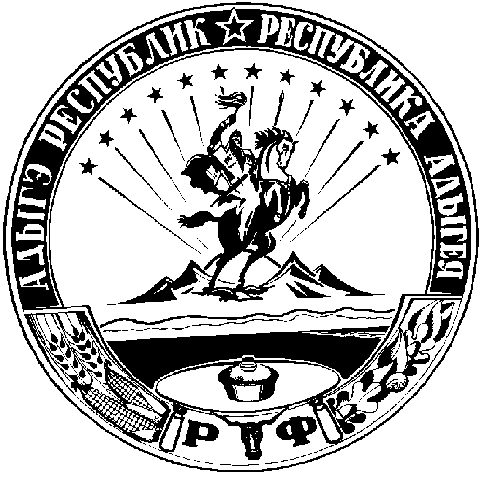 